November 18, 2014	In Re:	C-2013-2304167	C-2013-2304183		C-2012-2304215	C-2012-2304303		C-2012-2304324	C-2012-2308454		C-2012-2308462	C-2012-2308465		C-2012-2334253(SEE ATTACHED LIST)C-2012-2304167 SBG Management Services IncC-2012-2304183 SBG Management Services IncC-2012-2304215 SBG Management Services IncC-2012-2304303 SBG Management Services IncC-2012-2304324 SBG Management Services IncC-2012-2308454 SBG Management Services IncC-2012-2308462 SBG Management Services IncC-2012-2308465 SBG Management Services IncC-2012-2334253 SBG Management Services, Inc. /Colonial Garden Realty Co., L.P.v.Philadelphia Gas WorksVarious violationsN O T I C E	This is to inform you that a prehearing conference on the above-captioned case will be held as follows:Type:		Further Prehearing ConferenceDate:		Monday, November 24, 2014Time:		10:00 a.m.Location:	In an available 4th Floor Hearing Room (Take one of the last four elevators at the far end of the lobby)801 Market Street (enter on 8th Street)Philadelphia, PA  19107Presiding:	Administrative Law Judge Eranda VeroSuite 4063801 Market StreetPhiladelphia, PA  19107Telephone:	215.560.2105Fax:		215.560.3133	Individuals representing themselves are not required to be represented by an attorney.  All others (corporation, partnership, association, trust or governmental agency or subdivision) must be represented by an attorney.  An attorney representing you should file a Notice of Appearance before the scheduled hearing date.	If you are a person with a disability, and you wish to attend the hearing, we may be able to make arrangements for your special needs.  Please call the scheduling office at the Public Utility Commission at least five (5) business days prior to your hearing to submit your request.	If you require an interpreter to participate in the hearings, we will make every reasonable effort to have an interpreter present.  Please call the scheduling office at the Public Utility Commission at least ten (10) business days prior to your hearing to submit your request.Scheduling Office:  717.787.1399AT&T Relay Service number for persons who are deaf or hearing-impaired:  1.800.654.5988c:	ALJ Vero	Dawn Reitenbach	Calendar File	File RoomC-2012-2304167 SBG Management Services IncC-2012-2304183 SBG Management Services IncC-2012-2304215 SBG Management Services IncC-2012-2304303 SBG Management Services IncC-2012-2304324 SBG Management Services IncC-2012-2308454 SBG Management Services IncC-2012-2308462 SBG Management Services IncC-2012-2308465 SBG Management Services IncC-2012-2334253 SBG Management Services, Inc. /Colonial Garden Realty Co., L.P.v.Philadelphia Gas WorksREVISED 11/07/2012DONNA S ROSS ESQUIRE SBG MANAGEMENT SERVICES INC PO BOX 549 ABINGTON PA  19001 Accepts e-ServiceLAURETO FARINAS ESQUIREPHILADELPHIA GAS WORKS4TH FLOOR800 W MONTGOMERY AVENUEPHILADELPHIA PA  19122215.684.6982Accepts e-Service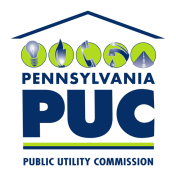  PUBLIC UTILITY COMMISSIONOffice of Administrative Law JudgeP.O. IN REPLY PLEASE REFER TO OUR FILE